Rustad IL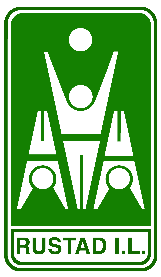 Arenabygg Skullerud idrettsanleggGeneral Ruges vei 1080694 Oslo										Leieavtale arenabygg Skullerud idrettsanlegg – Rustad skistadion.Arenabygget leies kun ut til idrettslige formål. Utleier kan pålegge å ha tilsynsvakt fra Rustad IL og det vil bli tillegg i prisen. Ansvarlig leietaker (over 25 år):…………………………………………………………………. Tlf:………………………………Mail:………………………………………….Fakturaadresse:………………………………Det bekreftes at…………………………………………………… (klubb/forening) har inngått følgende leieavtale med Rustad IL for leie av arenabygg.Dato: ………….    Fra kl…….             Dato: ………….	Til: kl: ……..Leieforholdet omfatter følgende lokaler pr. dag:
Allrom inkl. prosjektor (Kr. 3 000,-)Kjøkken (kun for enkel matlaging) (Kr. 500,-)Speakerrom inkl. høyttaleranlegg (Kr. 1 500,-)Tidtakerrom Kr. 1 000,-)Toalett ute (kr. 500,-)Evt. pris på ekstra utstyr som ønskes leid ved arrangementer må dette avtales spesielt.Tilsynsvakt fra Rustad IL (Pr. time kr. 250,-)Vask av lokaler er inkl. i leien. Avtale om henting av nøkler/kodebrikke og innføring i bruk av bygget gjøres med arenabyggansvarlig. Leietaker er innforstått med og aksepterer de regler for utleie av lokaler som er gjengitt i husreglement.Leiebeløp kr. ………………………….……………………….. 		Faktura sendes etterskuddsvis.Innbetalt leie refunderes kun ved avbestilling senest en uke før leiedato.Leietaker er ansvarlig for å erstatte eventuelle skader på bygg og utstyr utover normal slitasje.Ved utrykning fra alarmselskap, for utløst alarm, må leietaker selv betale for kostnadene dette vil medføre.NB! Ved dårlig eller mangelfull opprydning vil det bli belastet et gebyr på kr. 1 000,- til dekning av ekstra rydde-/vaskehjelp.Arenabyggansvarlig Rustad IL: Barbro Tomter Dahlen, tlf. 41 69 20 50Oslo, den……………………….……………………………………………………………				………………………………………………..For Rustad IL							For leietaker……………………………………………………………				………………………………………………..For Rustad IL							For leietaker